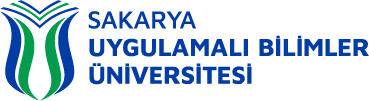 FAKÜLTE KURULU/FAKÜLTE YÖNETİM KURULU TOPLANTISI VE KARARLARI ALT DETAY SÜRECİBağlı Olduğu Alt Süreç: Fakülte Alt SüreciSürecin Sorumluları: Fakülte Dekanı, Fakülte Kurulu /Fakülte Yönetim Kurulu Üyeleri, Fakülte Sekreteri, İlgili İdari PersonelSürecin Uygulayıcıları: Fakülte Dekanı, Fakülte Kurulu /Fakülte Yönetim Kurulu Üyeleri, Fakülte Sekreteri, İlgili İdari PersonelSürecin Amacı: Dekanlık Tarafından Belirlenen Konuların Fakülte Kurulu /Fakülte Yönetim Kurulunda Karara Bağlanması Sürecin Girdileri:  Toplantı Gündemi Sürecin Faaliyetleri:Fakülte Kurulu /Fakülte Yönetim Kuruluna girecek evrakların toplanmasıFakülte Kurulu /Fakülte Yönetim Kurulu gündeminin hazırlanmasıKurula girecek evrakların kontrol edilmesiEksik olan evrakların ve eksikliklerin tamamlanmasıFakülte Kurulu /Fakülte Yönetim Kurulu tarihinin belirlenerek Fakülte Kurulu üyelerine bilgi verilmesiFakülte Kurulu /Fakülte Yönetim Kurulunun toplanarak gündeme dair kararların alınmasıAlınan Kararların rapor haline getirilmesi ve tek karar halinde imzalatılmasıİlgili birimlere tek kararların dağıtılmasıRapor haline gelen kararlar Fakülte Kurulu /Fakülte Yönetim Kurulu Üyeleri tarafından imzalanmasıFakülte Kurulu/Fakülte Yönetim Kurulu Kararlarının dosyalanması ve karar defterine yapıştırılmasıSürecin Çıktıları: Toplantı SayısıPerformans Göstergeleri: Fakülte Kurulu/Fakülte Yönetim Kurulu toplantısının yapılması. Sürecin Müşterisi: Teknoloji Fakültesi Dekanlığı Sürecin Tedarikçisi: Teknoloji Fakültesi DekanlığıSüreci Tanımlayanlar: Süreç Sorumlusu ve Uygulayıcıları, Süreç Yönetimi Çalışma Grubu            FAKÜLTE KURULU/FAKÜLTE YÖNETİM KURULU TOPLANTISI VE KARARLARI SÜRECİNİ BAŞLAT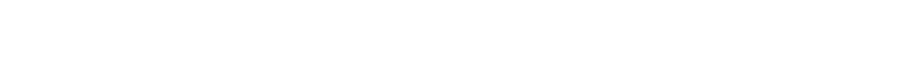 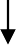 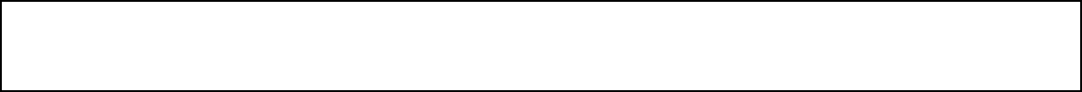 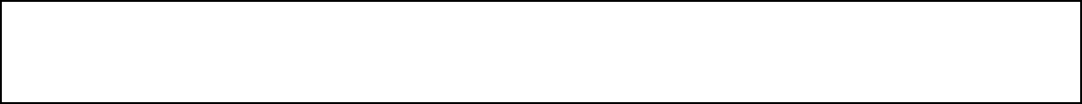 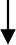 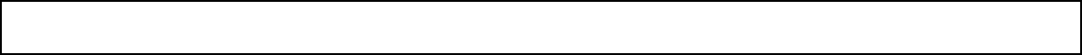 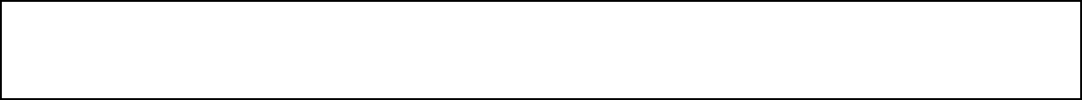 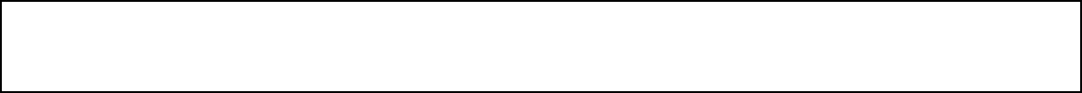 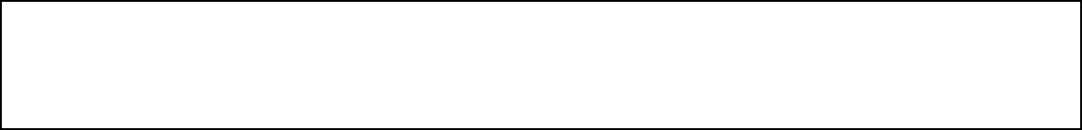 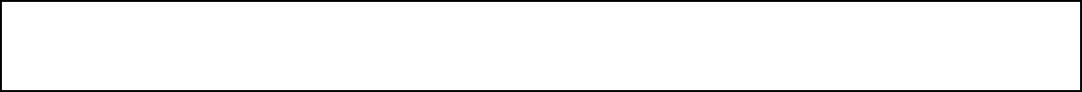 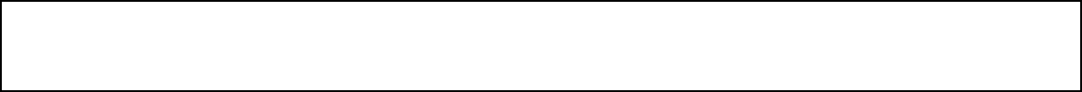 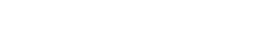 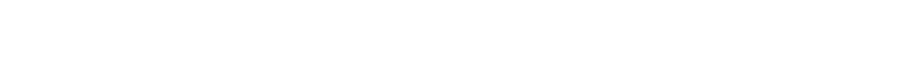 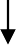 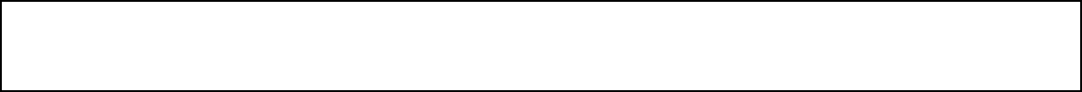 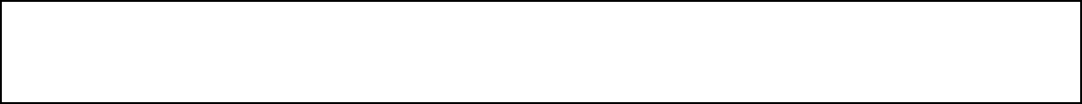 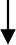 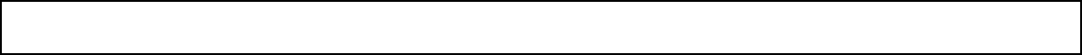 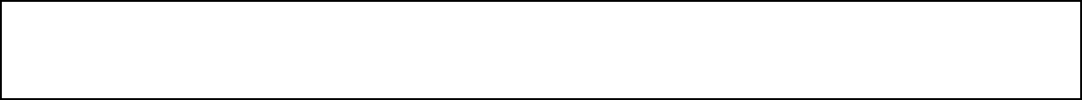 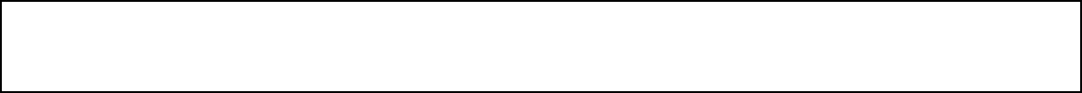 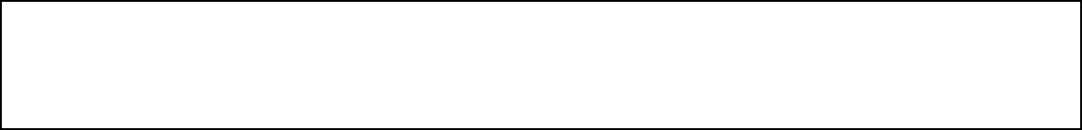 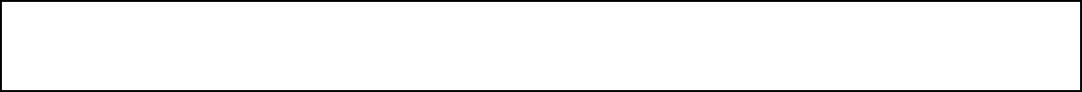 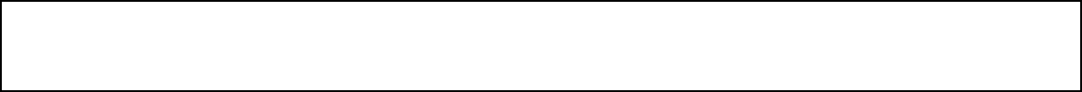 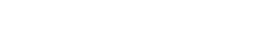 Fakülte Kurulu /Fakülte Yönetim Kuruluna girecek evrakların toplanmasıFakülte Kurulu /Fakülte Yönetim Kurulu gündeminin hazırlanması                                                              Kurula girecek evrakların kontrol edilmesiEksik olan evrakların veeksikliklerin tamamlanması	Fakülte Kurulu /Fakülte Yönetim Kurulu tarihinin belirlenerek Fakülte Kurulu /Fakülte Yönetim Kurulu üyelerine bilgi verilmesi                Fakülte Kurulu/Fakülte Yönetim Kurulunun toplanarak gündeme dair kararların alınması                                 Alınan Kararların rapor haline getirilmesi ve tek karar halinde imzalatılmasıİlgili birimlere tek kararların dağıtılmasıRapor haline gelen kararlar Fakülte Kurulu/Fakülte Yönetim Kurulu Üyeleri tarafından imzalanması.                 Fakülte Kurulu /Fakülte Yönetim Kurulu Kararlarının dosyalanması ve karar defterine                                                                               yapıştırılması